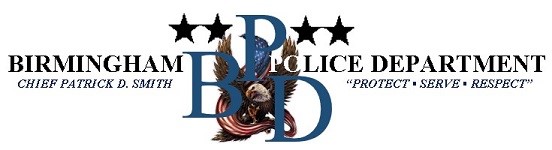 FOR IMMEDIATE RELEASE                              Media Release No. 165Monday, August 3, 2020, 11:40 a.m., CDT                                			 Sergeant Rodarius MauldinPublic Information Officer(205) 254-1708 - OfficeHomicide InvestigationThe Birmingham Police Department reports detectives are conducting a homicide investigation. The incident occurred on Saturday, August 1, 2020.The victim has been identified as Marquette Carter, (22), B/M, of Birmingham, Alabama.At approximately 5:33 p.m., officers from South Precinct responded to 924 45th Street North on a call of person shot. Officers arrived and discovered the victim unresponsive suffering from multiple gunshot wounds. Birmingham Fire and Rescue responded to the scene and transported the victim to UAB Hospital. BPD was later notified the victim succumb to his injuries. The preliminary investigation suggest an altercation stemmed from a dice game prior to the victim being shot. There is no one in custody. Updates will be provided as additional details come available. If there is anyone who has information pertaining to the case, please contact the B.P.D. Homicide Unit @ 205-254-1764 or Crime Stoppers @ 205-254-7777.This is Birmingham’s 61st homicide investigation of 2020 and 8 justifiable death investigations and 1 non-criminal homicide (accidental shooting). The Birmingham Police Department adheres to FBI Uniform Crime Reporting guidelines set for all law enforcement agencies across the United States. FBI Uniform Crime Reporting guidelines do not require law enforcement agencies to include justifiable death investigations into the total homicide investigations counts.**The information is based on a preliminary and ongoing investigation, which continues to evolve as investigators interview witnesses, review physical and electronic records, and analyze forensic evidence. The Department's understanding of the facts and circumstances may change as additional evidence is collected and analyzed**###